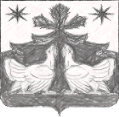 РОССИЙСКАЯ ФЕДЕРАЦИЯАДМИНИСТРАЦИЯ ЗОТИНСКОГО СЕЛЬСОВЕТАТУРУХАНСКОГО РАЙОНА КРАСНОЯРСКОГО КРАЯП О С Т А Н О В Л Е Н И ЕО назначении публичных  слушаний по проектуРешения Зотинского сельского Совета депутатов« О внесении изменений и дополнений в Устав Зотинского сельсовета»      В целях обсуждения проекта решения Зотинского сельского Совета депутатов « О внесении изменений и дополнений в Устав Зотинского сельсовета» с участием жителей Зотинского сельсовета,  в соответствии со статьями 28, 44 Федерального закона № 131-ФЗ от 06.10.2003  «Об общих принципах организации местного самоуправления в Российской Федерации», положением о публичных слушаниях в Зотинском сельсовете Туруханского района, утвержденного решением Зотинского сельского Совета  депутатов  от 24.03.2011 № 8-3, руководствуясь  ст.17, ст. 36 Устава Зотинского сельсовета Туруханского районаПОСТАНОВЛЯЮ:        1. Назначить  публичные слушания  по инициативе  Главы Зотинского сельсовета по проекту  Решения Зотинского сельского Совета депутатов « О внесении изменений и дополнений в Устав Зотинского сельсовета»  на 22  мая 2018 года  в 17.00  часов   в здании администрации  сельсовета  по адресу:  с. Зотино, ул. Рабочая, 30 , Туруханского района.        2. Создать комиссию  по проведению публичных слушаний по проекту Решения Зотинского сельского Совета депутатов « О внесении изменений и дополнений в Устав Зотинского сельсовета», согласно приложению № 1        3. Уполномочить комиссию   по проведению публичных слушаний  по проекту Решения Зотинского сельского Совета депутатов «О внесении изменений и дополнений в Устав Зотинского сельсовета» :         -организовать  документационное и материально-техническое обеспечение проведения публичных слушаний;-организовать прием письменных предложений по проекту решения Зотинского сельского Совета депутатов «О внесении изменений и дополнений в Устав Зотинского сельсовета»  до  22.05.2018 г.;-письменные предложения граждан по проекту решения Зотинского сельского Совета депутатов  «О внесении изменений и дополнений в Устав Зотинского сельсовета» принимаются по адресу: ул. Рабочая, 30  (здание сельсовета, специалист 1 категории); - подготовить информационное сообщение о дате, времени, месте проведения публичных слушаний;-обеспечить ведение протокола публичных слушаний -направить протокол публичных слушаний в Зотинский сельский Совет депутатов, главе Зотинского сельсовета, членам комиссии в течение трех дней со дня проведения публичных слушаний.    4. Опубликовать  Проект  Решения Зотинского сельского Совета депутатов « О внесении изменений и дополнений в Устав Зотинского сельсовета» ,  настоящее постановление  в периодическом печатном издании  газете «Ведомости органов местного самоуправления Зотинского сельсовета »  и разместить на официальном сайте Зотинского сельсовета  (зотино-адм.рф)( ответственное лицо- специалист 1 категории сельсовета).   5.Контроль за исполнением настоящего  постановления оставляю за собой.   6. Постановление вступает в силу в день его официального опубликования в печатном издании газете «Ведомости органов местного самоуправления Зотинского сельсовета» и подлежит размещению на официальном сайте Зотинского сельсовета (зотино-адм.рф).Глава    Зотинского  сельсовета :    _________________И. Г. Моисеева Приложение № 1 к постановлениюАдминистрации Зотинского сельсоветаот 25.04.2018 г. №  27-пСостав комиссии  по проведению публичных слушаний по проекту Решения Зотинского сельского Совета депутатов « О внесении изменений и дополнений в Устав Зотинского сельсовета»Моисеева Инна Геннадьевна- Глава Зотинского сельсовета - председатель комиссии Дудина Ольга Андреевна -  депутат Зотинского сельского Совета депутатов – заместитель  председателя комиссии Долганова Любовь Иннокентьевна – специалист 1 категории сельсовета - секретарь комиссииЧлены комиссии:Терехова  Татьяна  Константиновна  –докуметовед  ПВС  сельсоветаЧернова Елена Олеговна - депутат Зотинского сельского Совета депутатов  25.04. 2018             с. Зотино№  27 -п